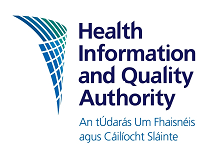 Please complete each section of this application as fully and as carefully as possible using black lettering as applications will be short-listed on the basis of the information provided on this form. It is imperative that all sections of this application form are completed in full.Please note that all correspondence will be via email unless otherwise stated. Supplementary Information regarding Essential Criteria and Core CompetenciesIn this section, we ask you to demonstrate, using detailed examples, how you meet the essential criteria and two of the core competencies outlined in the job description. (A max of 250 words for each section 1, 2 and 3).The information you provide will form part of the short listing process. Therefore, compose your replies carefully and try to structure what you write so that you give specific information about what you have done. 1.  Please describe your experience conducting or providing training in the conduct of research projects, literature reviews, or desktop research in the area of health information or health services research.   (250 words)Please demonstrate how you have organised and provided training and / or educational sessions (250 words)3. Please detail your understanding of the importance of capturing user experience for service delivery, monitoring and planning.  (250 words)APPLICATION FORM for the post of:Project Officer, Training and Development Please indicate the location you are applying for by ticking the relevant box:Cork      Dublin    Surname:  Other Names:  (in full) Title:  Mr □ Ms □ Miss □ Other (please specify)Other Names:  (in full) Title:  Mr □ Ms □ Miss □ Other (please specify)Address for Correspondence:Address for Correspondence:Telephone:Home: Work: Mobile: Email: Work Permit: Are there any legal restrictions on your right to work in this Country?  Yes      No  (If yes, please supply details)Work Permit: Are there any legal restrictions on your right to work in this Country?  Yes      No  (If yes, please supply details)Telephone:Home: Work: Mobile: Email: Source of Application:(Please state name of Newspaper, Periodical; Internet, Internal)Source of Application:(Please state name of Newspaper, Periodical; Internet, Internal)Source of Application:(Please state name of Newspaper, Periodical; Internet, Internal)5. Have you previously availed of a Voluntary Early Retirement Scheme or any other Redundancy Scheme                                                  in the Public Sector?Yes  No   If yes, do the terms of the Scheme allow you to apply for this position?Yes  No   5. Have you previously availed of a Voluntary Early Retirement Scheme or any other Redundancy Scheme                                                  in the Public Sector?Yes  No   If yes, do the terms of the Scheme allow you to apply for this position?Yes  No   5. Have you previously availed of a Voluntary Early Retirement Scheme or any other Redundancy Scheme                                                  in the Public Sector?Yes  No   If yes, do the terms of the Scheme allow you to apply for this position?Yes  No   6.  Declaration:     I understand that as a condition of employment, the information presented in this application form is correct to        the best of my knowledge.Signed: 						Date: (Please note – if emailing application, signature not required)Please note that all personal data shall be treated as confidential in accordance with the Data Protection Acts 1988 & 2003.6.  Declaration:     I understand that as a condition of employment, the information presented in this application form is correct to        the best of my knowledge.Signed: 						Date: (Please note – if emailing application, signature not required)Please note that all personal data shall be treated as confidential in accordance with the Data Protection Acts 1988 & 2003.6.  Declaration:     I understand that as a condition of employment, the information presented in this application form is correct to        the best of my knowledge.Signed: 						Date: (Please note – if emailing application, signature not required)Please note that all personal data shall be treated as confidential in accordance with the Data Protection Acts 1988 & 2003.This form should be completed and returned to:	https://www.sigmarrecruitment.com/clients/hiqa	CLOSING DATE:  5pm Monday 2nd July 2018This form should be completed and returned to:	https://www.sigmarrecruitment.com/clients/hiqa	CLOSING DATE:  5pm Monday 2nd July 2018This form should be completed and returned to:	https://www.sigmarrecruitment.com/clients/hiqa	CLOSING DATE:  5pm Monday 2nd July 20187. Educational Information     University or other Third Level Institute    Candidates should outline all details regarding Academic, Professional, Technical and Clinical Qualifications  Candidates will be required to produce evidence of qualifications on appointment7. Educational Information     University or other Third Level Institute    Candidates should outline all details regarding Academic, Professional, Technical and Clinical Qualifications  Candidates will be required to produce evidence of qualifications on appointment7. Educational Information     University or other Third Level Institute    Candidates should outline all details regarding Academic, Professional, Technical and Clinical Qualifications  Candidates will be required to produce evidence of qualifications on appointment7. Educational Information     University or other Third Level Institute    Candidates should outline all details regarding Academic, Professional, Technical and Clinical Qualifications  Candidates will be required to produce evidence of qualifications on appointmentName of InstituteYears Attended(DD/MM/YYYY)To	FromQualification ObtainedConferring BodyConferring Body8. Details of Experience      (Please list positions held, commencing with most recent employer, continuing on an extra sheet if necessary).       Please state for each position held if the role is Temporary, Permanent or Acting 8. Details of Experience      (Please list positions held, commencing with most recent employer, continuing on an extra sheet if necessary).       Please state for each position held if the role is Temporary, Permanent or Acting 8. Details of Experience      (Please list positions held, commencing with most recent employer, continuing on an extra sheet if necessary).       Please state for each position held if the role is Temporary, Permanent or Acting Date(DD/MM/YYYY)From       ToName  & Address of Employer andNature of BusinessJob Title and Description of Duties with special emphasis on experience relevant to the post. Please include reason for leaving.9. Please indicate your experience in conducting or providing training in the conduct of research projects, literature reviews, or desktop research. Please detail below (in months) your experience to date that demonstrates your fulfilling of this essential criteria.  Please note that the information supplied here will be used to determine your eligibility for this campaign.10. Further Particulars of Present PostAdditional Information (successful candidates may be asked to supply documentary evidence in support of stated salary)9. Please indicate your experience in conducting or providing training in the conduct of research projects, literature reviews, or desktop research. Please detail below (in months) your experience to date that demonstrates your fulfilling of this essential criteria.  Please note that the information supplied here will be used to determine your eligibility for this campaign.10. Further Particulars of Present PostAdditional Information (successful candidates may be asked to supply documentary evidence in support of stated salary)9. Please indicate your experience in conducting or providing training in the conduct of research projects, literature reviews, or desktop research. Please detail below (in months) your experience to date that demonstrates your fulfilling of this essential criteria.  Please note that the information supplied here will be used to determine your eligibility for this campaign.10. Further Particulars of Present PostAdditional Information (successful candidates may be asked to supply documentary evidence in support of stated salary)9. Please indicate your experience in conducting or providing training in the conduct of research projects, literature reviews, or desktop research. Please detail below (in months) your experience to date that demonstrates your fulfilling of this essential criteria.  Please note that the information supplied here will be used to determine your eligibility for this campaign.10. Further Particulars of Present PostAdditional Information (successful candidates may be asked to supply documentary evidence in support of stated salary)Current Salary Scale: Current Salary Scale: Additional Allowances:Additional Allowances:Present Remuneration: Present Remuneration: Notice Required: Notice Required: 11.  Membership of Professional Associations, Institutions, etc. (where appropriate)11.  Membership of Professional Associations, Institutions, etc. (where appropriate)11.  Membership of Professional Associations, Institutions, etc. (where appropriate)11.  Membership of Professional Associations, Institutions, etc. (where appropriate)12.  Interview Arrangements (Please provide details of any special arrangements in relation to either         communications or access which you may require at the interview centre):12.  Interview Arrangements (Please provide details of any special arrangements in relation to either         communications or access which you may require at the interview centre):12.  Interview Arrangements (Please provide details of any special arrangements in relation to either         communications or access which you may require at the interview centre):12.  Interview Arrangements (Please provide details of any special arrangements in relation to either         communications or access which you may require at the interview centre):13. Have you previously applied for a position in the Health Information and Quality Authority? 13. Have you previously applied for a position in the Health Information and Quality Authority? 13. Have you previously applied for a position in the Health Information and Quality Authority? 13. Have you previously applied for a position in the Health Information and Quality Authority? 14. Particulars of Referees: Please give the name and contact details of three work related referees, one of whom       must be your current line manager / employer. Please note that your referees will not be contacted without your          Permission.    14. Particulars of Referees: Please give the name and contact details of three work related referees, one of whom       must be your current line manager / employer. Please note that your referees will not be contacted without your          Permission.    14. Particulars of Referees: Please give the name and contact details of three work related referees, one of whom       must be your current line manager / employer. Please note that your referees will not be contacted without your          Permission.    14. Particulars of Referees: Please give the name and contact details of three work related referees, one of whom       must be your current line manager / employer. Please note that your referees will not be contacted without your          Permission.    NamePosition or OccupationPosition or OccupationPostal / E-mail Address.  Tel. No.